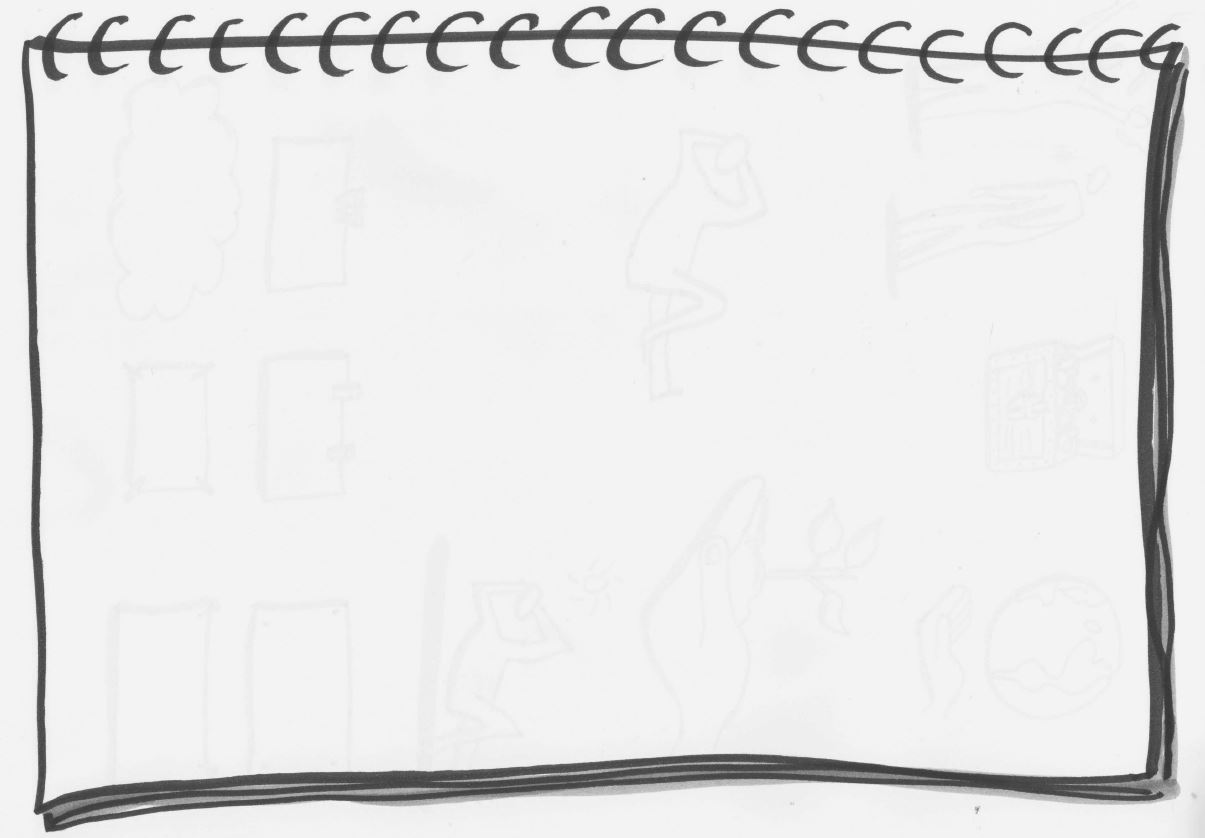 5/5 Pfingstsequenz: Zuversicht des Volkes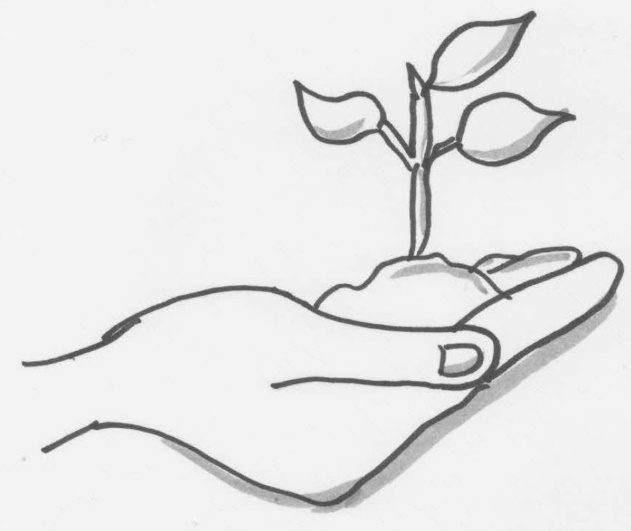 4/5 Pfingstsequenz:Erneuerung von Festgefahrenem 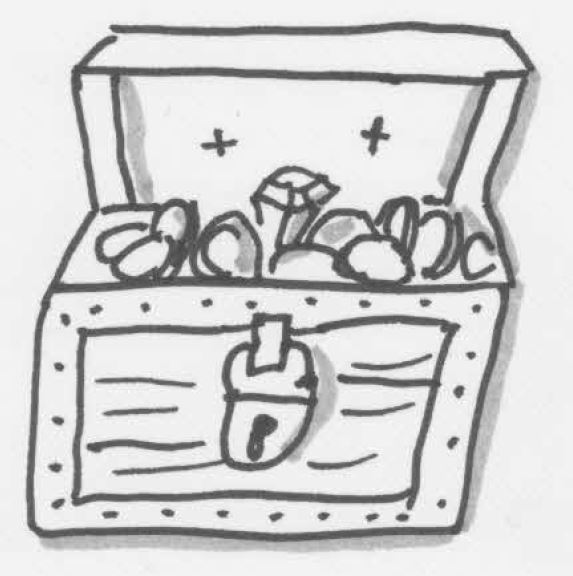 3/5 Pfingstsequenz: Heiland der Welt 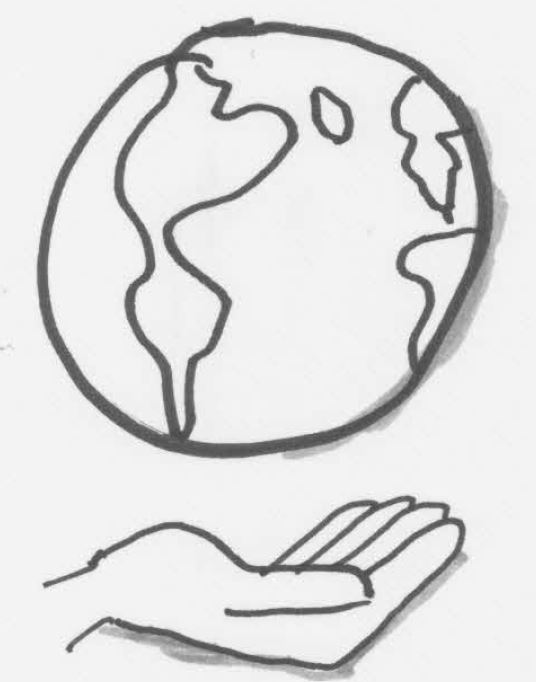 2/5 Pfingstsequenz: Tröster der Menschen 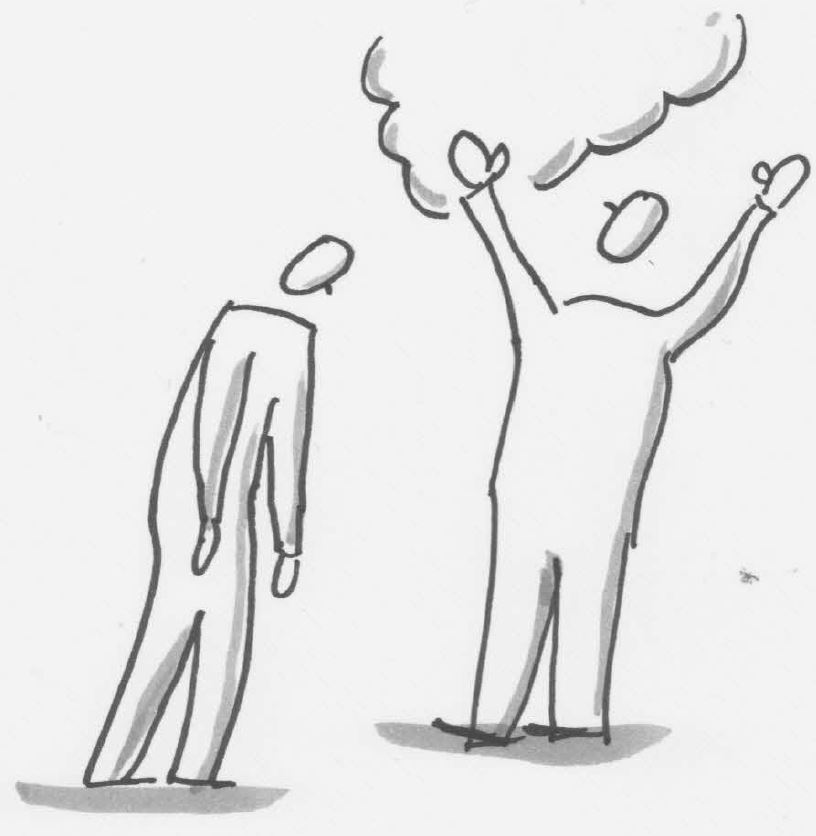 1/5 Pfingstsequenz: Licht der Welt 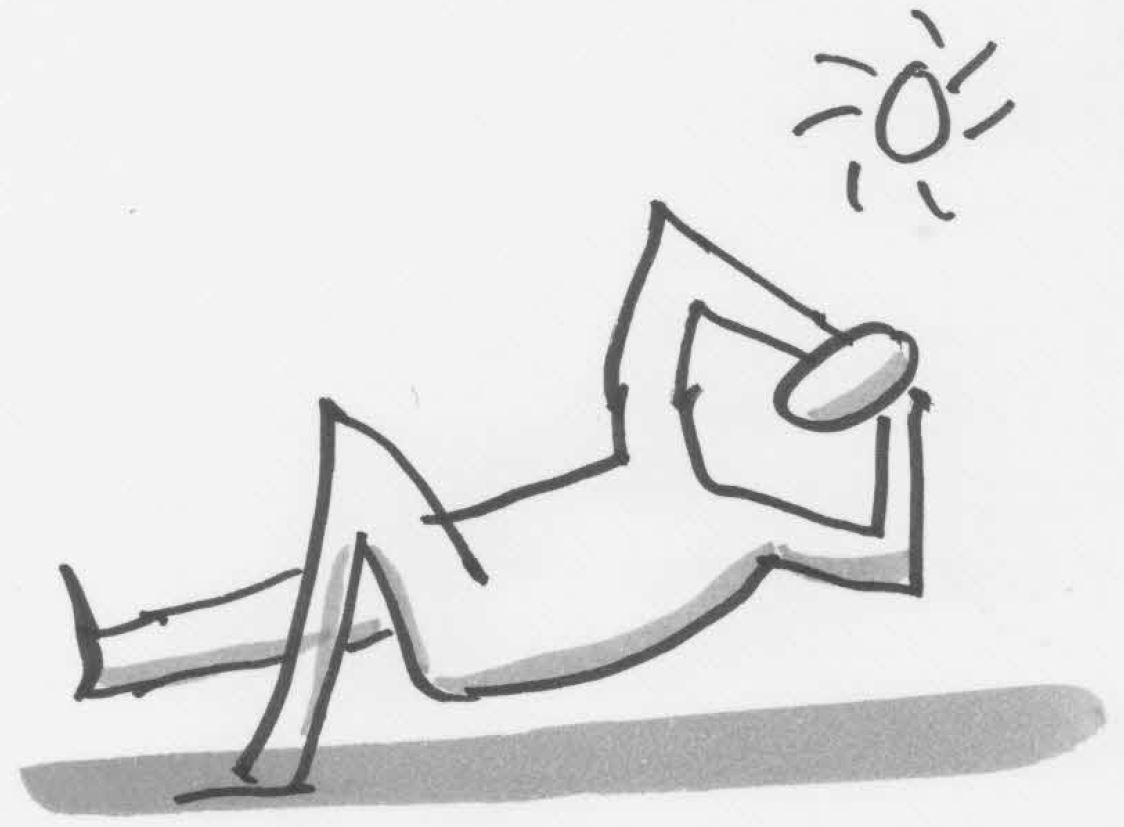 